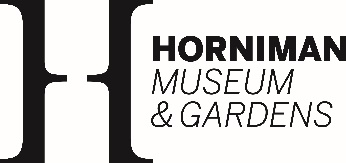 Engage VolunteerMain PurposeThe Horniman Museum and Gardens has nationally and internationally important anthropology, musical instrument and natural history collections and displays, an aquarium, a butterfly house and an art studio space. It is surrounded by 16 acres of beautiful gardens. Further information on the museum can be found on our website.Main objective of roleThe Horniman welcomes a wide range of people, including young families, to the museum each year. Engage volunteers help bring our objects and displays to life and enable visitors to have richer, more hands-on experiences at the museum. All necessary training is given – no prior experience is needed.Tasks include:Providing an additional warm and welcoming presence in our public spacesSupporting visitors to learn through demonstrating handling of real museum objects i.e. skulls, taxidermySupporting visitors to take part in craft activities in the museum i.e. origami Providing live interpretation in the butterfly house and at the bee display (no direct contact with bees)Helping to ensure a positive visitor experience by answering general questions about the museum and gardens, and directing visitors to further resources CommitmentVolunteers are asked to choose one shift from the following options and attend on a regular basis (we ask for a minimum commitment of 4 months): A weekly shift (Monday, Tuesday, Thursday or Friday) Morning shift:	10:15 am –12.45 pm Afternoon shift:	1.30 pm –  3.45 pm Full day shift:		10:15 am –  3.45 pm (with a 45 min lunch break)The role would suit someone who:Is friendly, welcoming and a confident communicator with a good standard of English Is a good listener and can adapt conversations to suit the needs and interests of a diverse range of visitors Is interested in informal learning and engaging, particularly, with children and familiesHas a broad interest in natural history, different world cultures and musical instrumentsIs comfortable being around live butterflies and moths in a hot tropical environmentIs able to stand or sit for a sustained period of time in often busy areasWhat we can offer volunteers:Opportunities for personal and professional growth and development in a supportive learning environmentTraining in customer service, live interpretation and safeguardingReimbursement of travel expenses within Greater London; lunch expenses if volunteering a full day Special events for volunteers inc. behind-the-scenes talks and socialsA 20% discount at the café and the shopFree entry to paid areas of the museum To apply Please contact volunteering@horniman.ac.uk and request an application form. 